ANNAMALAI UNIVERSITY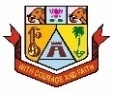 (Affiliated Colleges)208 - B.Sc. ZOOLOGY Programme Structure and Scheme of Examination (under CBCS) (Applicable to the candidates admitted from the academic year 2023 -2024 onwards)	Non-Major Elective Courses (NME)to other Departments)* PART-IV: NME / Basic Tamil / Advanced Tamil (Any one)Students who have not studied Tamil upto 12th Standard and have taken any Language other than Tamil in Part-I, must choose Basic Tamil-I in First Semester & Basic Tamil-II in Second Semester.Students who have studied Tamil upto 10th & 12th Standard and have taken any Language other than Tamil in Part-I, must choose Advanced Tamil-I in First Semester and Advanced Tamil-II in Second Semester.Elective Courses offered to other Science Department in I and II SemestersFIRST YEARCourse Objective :Unit – 1: Protozoa and PoriferaProtozoa: Introduction to Classification, taxonomy and nomenclature. General characters and classification of Phylum Protozoa up to classes.Type study - Paramecium and Plasmodium - Parasitic protozoans (Entamoeba, Trypanasoma&Leishmania) - Economic importance. - Host-parasitic interactions in Entamoeba and Plasmodium- Nutrition and Locomotion in protozoaPorifera: General characters and classification up to Classes. Type study  -Ascon&Sycon  -  Canal  system  in  sponges  -   Skeleton in sponges, Reproduction in sponges Economic importance of sponges. Unit – 2: Coelenterata and PlatyhelminthsCoelenterata : General characters and classification up to classes – Type study –Obeliaand Aurelia - Corals and coral reefs - Polymorphism - Mesenteries in Anthozoa - Polymorphism in Hydrozoa. Economic importance of corals and coral reefs.Platyhelminths: General characters and classification of up to classes. Type study – Fasciola hepatica.Nemathelminthes: Taeniasolium– Parasitic adaptations. Host-parasitic interactions of Helminth parasites.Nematode Parasites and diseases –Wuchereriabancrofti, Enterobiusvermicularis, Ancylostomaduodenale.Aschelminthes : General characters and classification of up to classes - Type study –AscarislumbricoidesUnit–3:Annelida and ArthropodaAnnelida: General characters and classification up to Classes. Type study –Nereisand Hirudinaria granulosa.Metamerism - Nephridium and coelomoducts - Modes of life in Annelids. Reproduction in polychaetesArthropoda: General characters and classification of Phylum Arthropoda up to Classes. Detailed study: Penaeusindicus. Affinities of Peripatus – Larval forms in Crustacea – Organization of Centipede and MillipedeUnit – 4: MolluscaMollusca: General characters and classification of Phylum Mollusca up to Classes. Detailed study: Pila globosa. Foot and torsion in Mollusca, Economic importance of Molluscs – Cephalopoda as the most advanced invertebrate.Unit – 5: EchinodermataEchinodermata: General characters and classification of Phylum Echinodermata up to Classes. Detailed study: Asterias. Water vascular system in Echinodermata – Larval forms of Echinoderms.Expected Course Outcomes (CO)At the end of the course, the student will be able toTEXT BOOKSArumugam, N., T. Murugan, B. Ramanathan and M.G Ragunathan. (2019).  A Text Book of Invertebrates, Saras Publications, Nagercoil, Tamil Nadu.EkambaranathaAyyar .M., (1973). A Manual of Zoology – Part I, Invertebrata. S. Viswanathan Printers and Publishers Pvt., Ltd., Madras.Jordon, E.L. and P.S Verma, (2014). Invertebrate Zoology. S. Chand and Co. Ltd., New Delhi.Adam Sedgwick, (1960). A student’s text book of Zoology, Vol. I & III, General Book Depot, Allahabad.Hyman, L.H. (1951). The Invertebrates,. Vol. I, McGraw Hill Book Co., New York.Kotpal.R.L., (2017). Modern Text book of Zoology-Invertebrata, (Animal Diversity- I). Rastogi Publications, New Delhi.REFERENCE BOOKSArumugam, N. (2014). Animal diversity Volume -1 – Invertebrata. SarasPublication,  Nagercoil, Tamil Nadu.FatikBaran. (2012). Invertebrate Zoology. Prentice Hall of India Pvt Ltd., New Delhi.Barrington E.J.W. (2012). Invertebrate structure and function. Affiliated East West Press Pvt. Ltd., New Delhi.Richard C. Brusca, Wendy Moore and Stephen M. Shuster. ( 2016). Invertebrates. Oxford University Press, USA.Clarkson E.N.K. (2011).  Invertebrate Palaeontology and Evolution. Wiley India Pvt. Ltd., New Delhi.Mapping with Programme Outcomes:S-Strong	M-Medium 	L-Low Course Objective :		Unit - 1:  Major  Dissection  :  Cockroach:  Circulatory  system,  Nervous  system, Reproductive system. Earthworm:  Nervous  System,  Reproductive  system.  Pila globosa: Nervous system. Prawn: Nervous system (including Appendages).Unit – 2: Minor Dissection: Cockroach: Digestive system. Earthworm: Viscera, Lateral hearts.  Pila  globosa:  Digestive  system  (Including  radula). Unit – 3: Mounting: Earthworm: Body setae; Pineal setae. Pila globosa: Radula. Unit - 4:Mounting : Cockroach: Salivary apparatus, Mouth parts - Honey Bee, House fly and Mosquito mouth parts.Unit - 5: Spotters (i). Protozoa: Amoeba, Paramoecium, Paramoecium Binary fission and Conjugation, Vorticella, Entamoeba histolytica, Plasmodium vivax(ii). Porifera:Sycon, Spongilla, Euspongia, Sycon - T.S & L.S, Spicules, Gemmule(iii). Coelenterata:Obelia – Colony & Medusa, Aurelia, Physalia, Velella, Corallium, Gorgonia, Pennatula(iv). Platyhelminthes:Planaria, Fasciola hepatica, Fasciolalarval forms – Miracidium, Redia, Cercaria, Echinococcusgranulosus, Taeniasolium, Schistosoma haematobium(v). Nemathelminthes: Ascaris(Male & Female), Drancunculus, Ancylostoma, Wuchereria(vi). Annelida:Nereis, Aphrodite, Chaetopteurs, Hirudinaria, Trochophore larva (vii). Arthropoda: Cancer, Palaemon, Scorpion, Scolopendra, Sacculina, Limulus, Peripatus, Larvae - Nauplius, Mysis, Zoea, Mouth parts of male & female Anopheles and Culex, Mouthparts of Housefly and Butterfly. (viii). Mollusca: Chiton, Pila, Unio, Pteredo, Murex, Sepia, Loligo, Octopus, Nautilus, Glochidium larva (ix). Echinodermata:Asterias, Ophiothrix, Echinus, Clypeaster, Cucumaria, Antedon, Bipinnaria larvaExpected Course Outcomes (CO)At the end of the course, the student will be able toText Books (Latest Editions)EkambaranathaIyyar and T. N. Ananthakrishnan, 1995 A manual of Zoology Vol.I (Part 1, 2) S. Viswanathan, Chennai. Ganguly, Sinha an d A dhikari , 2 0 11 . Biology of Animals: Volume I, New Central Book Agency; 3rd revised edition. 1008 pp.Sinha, Chatterjee   and Chattopadhyay, 2 0 1 4.   Advanced   Practical Zoology, Books & Allied Ltd; 3rd Revised edition, 1 07 0 pp.Lal ,S. S, 2016 . Practical Zoology Invertebrate, Rastogi Publications. Verma, P. S. 2010.  A Manual of Practical Zoology:  Invertebates, S Chand, 4 97pp.References Books (Latest editions, and the style as given below must be strictly adhered to)Barnes, R.S.K., Calow, P., Olive, P.J.W., Golding, D.W. and Spicer, J.I. (2002). The Invertebrates: A New Synthesis, III Edition, Blackwell Science. Barnes, R.D. (1982). Invertebrate Zoology, V Edition. Holt Saunders International Edition. Barrington,  E.J.W.  (1979).  Invertebrate  Structure  and  Functions.  II  Edition, E.L.B.S. and Nelson .Boradale, L.A. and Potts, E.A. (1961). Invertebrates: A Manual for the use of Students. Asia Publishing Home. Lal, S.S. 2005. A text Book of Practical Zoology: Invertebrate, Rastogi, MeerutMapping with Programme Outcomes:S-Strong; 		M-Medium; 		L-Low ELECTIVE  ICourse ObjectiveUnit – 1: Algae: General characters of algae - Structure, reproduction and life cycle of the following genera - Anabaena andSargassum and economic importance of algae.Unit – 2 : Fungi, Bacteria and Virus:General characters of fungi, structure, reproduction and life cycle of the following genera –PenicilliumandAgaricus and economic importance of fungi.Bacteria - general characters, structure and reproduction of Escherichia coli and economic importance of bacteria. Virus - general characters, structure of TMV, structure of bacteriophage.Unit – 3 : Bryophytes, Pteridophytes and Gymnosperms:General characters of Bryophytes, Structure and life cycle of Funaria. General characters of Pteridophytes, Structure and life cycle of Lycopodium. General characters of Gymnosperms, Structure and life cycle of Cycas. Unit – 4: Cell Biology:Prokaryotic and Eukaryotic cell-structure/organization.Cell organelles - ultra structure and function of chloroplast, mitochondria and nucleus.Cell division - mitosis and meiosis.Unit – 5: Genetics and Plant Biotechnology:Mendelism - Law of dominance, Law of segregation, Incomplete dominance. Law of independent assortment. Monohybrid and dihybrid cross - Test cross - Back cross. Plant tissue culture - In vitro culture methods.Plant tissue culture and its application in biotechnology.Expected Course Outcomes (CO)At the end of the course, the student will be able toRecommended TextsSingh,V.,Pande,P.CandJain,D.K. 2021. ATextBookofBotany.RastogiPublications,Meerut.Bhatnagar, S.P and AlokMoitra. 2020. Gymnosperms, New Age International (P) Ltd., Publishers, Bengaluru.Sharma,O.P.2017. Bryophyta, MacMillanIndiaLtd.Delhi.Lee, R.E. 2008. Phycology, IV Edition, Cambridge University Press, New Delhi.Rao, K., Krishnamurthy, K.V and Rao, G.S. 1979. Ancillary Botany,S.          Viswanathan Pvt. Ltd., Madras.Reference books:Parihar, N.S. 2012. An introduction to Bryophyta –Pteridophytes-  Surjeet Publications, Delhi. Alexopoulos, C.J. 2013. Introduction to Mycology. Willey Eastern Pvt. Ltd.Vashishta, P.C. 2014. Botany for Degree Students Gymnosperms. Chand & Company Ltd, Delhi.Coulter, M. Jhon, 2014. Morphology of Gymnosperms. Surjeet Publications, Delhi. Vashishta, P.C. 2014. Botany for Degree Students Algae. 2014.  Chand & Company Ltd, Delhi.Parihar, N.S. 2013. An introduction to Bbryophyta –Bryophytes -, Surjeet Publications, Delhi.7.   Pandey B.P. 1986, Text Book of Botany (College Botany) Vol I &II, S.Chand and Co. New Delhi.Web Resourceshttps://www.kobo.com/us/en/ebook/the-algae-worldhttp://www.freebookcentre.net/biology-books-download/Fungi-(PDF-15P).htmlhttp://scitec.uwichill.edu.bb/bcs/bl14apl/bryo1.htmhttps://www.toppr.com/guides/biology/plant-kingdom/pteridophytes/https://arboretum.harvard.edu/wp-content/uploads/2013-70-4-beyond-pine-cones-an-introduction-to-gymnosperms.pdfhttps://www.us.elsevierhealth.com/medicine/cell-biologyhttps://www.us.elsevierhealth.com/medicine/geneticshttps://www.kobo.com/us/en/ebook/plant-biotechnology-1MappingwithProgrammeOutcomes:S – Strong; 	M – Medium; 	L-Low SKILL ENHANCEMENT COURSESCourse Objective (LO):Unit I:Introduction to ornamental fish keeping.Scope and importance of ornamental fish culture.Domestic and global scenario of ornamental fish trade and export potential.Commercially important ornamental fishes - Indigenous and exotic varieties.Unit II: Biology of egg layers and live bearers.Food and feeding in ornamental fishes. Formulated feed and Live feed; Live feed culture.Breeding, hatchery and nursery management of egg layers (eg. Goldfish) and live bearers (eg.Guppy).Unit III: Aquarium design and construction; Accessories - aerators, filters and lighting.Aquarium plants and their propagation.Maintenance of aquarium and water quality management.Unit IV: Disease management of Ornamental fishes(symptoms, Life cycle, and their prevention, control and treatment methods.Protozoan diseases,Bacterial diseases,crustacean diseases,Fungal diseases and Helminth diseasesUnit V: Conditioning, packing, transport and quarantine methods.Economics, trade regulations, domestic and export marketing strategies.References:1. 	Swain SK., Sarangi N. and Ayyappan S. 2010. Ornamental fish farming. ICAR, New Delhi. 2. 	Living Jewels – A handbook on freshwater ornamental fish, MPEDA, Kochi.3. 	Dey V.K.A. 1997. A handbook on aquafarming ornamental fishes. MPEDA, Kochi.4. 	Ahilan, B., Felix N. and Santhanam R. 2008. Text book of aquariculture. Daya Publishing House, New Delhi. Web links:1. http://ecoursesonline.iasri.res.in/course/view.php?id=2972. https://www.ofish.org/3. https://krishijagran.com/agripedia/income-generation-by-ornamental-fish-culture/4. https://99businessideas.com/ornamental-fish-farming/Expected Course Outcomes (COs)Outcome MapingS-Strong		M-Medium		L-Low Course ObjectivesTo enhance information on the identification of each taxonomical group by developing the skill-based detection of the morphology and microstructure of microorganisms, algae, and fungiTo comprehend the fundamental concepts and methods used to identify Bryophytes, Pteridophytes and Gymnosperms through morphological changes and evolution, anatomy and reproduction.To be familiar with the basic concepts and principles of cell biology.Understandingoflawsofinheritance,geneticbasisoflociand alleles. To learn about the principles and applications of BiotechnologyEXPERIMENTSMake suitable micro preparation of the types prescribed in Algae, Fungi, Bryophytes, Pteridophytes and Gymnosperms.Micro photographs of the cell organelles ultra structure.Simple genetic problems.Spotters - Algae, Fungi, Bryophytes, Pteridophytes, Gymnosperms Cell biology and Biotechnology.Bonafide record of practical work done should be submitted for the practical examinationCourse outcomes:On completion of this course, the students will be able to:To study the internal organization of algae .To study the structure and organization of fungi, bacteria and virusesDevelop critical understanding on morphology, anatomy and reproduction ofBryophytes,Pteridophytes and Gymnosperms.To study the cell structure and function.Understand the fundamental concepts of genetics and BiotechnologyRecommended texts1. Sharma,O.P.2017. Bryophyta,MacMillanIndia Ltd,NewDelhi.2. Sharma,O.P.2012. Pteridophyta,Tata McGraw-Hills Ltd,NewDelhi.3.   Subramaniam, N.S. 1996. Laboratory Manual of Plant Taxonomy. Vikas Publishing House Pvt. Ltd., New Delhi.4. Benjamin, A. Pierce. 2012. Genetics- A conceptual Approach. W.H. Freeman and Company, New York, England.5.Noggle G.R and G.J. Fritz. 2002. Introductory Plant Physiology. Prentice Hall of India, New Delhi.Reference booksStrickberger, M.W. 2005. Genetics (III Ed). Prentice Hall, New Delhi, India. Nancy Serediak and M. Huynh. 2011. Algae identification lab Guide. Accompanying manualto algae identification field guide, Ottawa Agriculture and Agri food Canada publisher. Mohammed Gufran Khan, Shite Gatew and Bedilu Bekele. 2012. Practical manual forBryophytes and Pteridophytes. Lambert Academic Publishing. AlerGingauz.2001. MedicinalChemistry.OxfordUniversityPress&WileyPublications.Steward, F.C. 2012. Plant Physiology Academic Press, USWeb Resourceshttps://www.amazon.in/Practical-Manual-Pteridophyta-Rajan-Sundara/dp/8126106883https://www.google.co.in/books/edition/Gymnosperms/3YrT5E3Erm8C?hl=en&gbpv=1&dq=gymnosperms&printsec=frontcoverhttps://www.amazon.in/Manual-Practical-Bryophyta-Suresh-Kumar/dp/B0072GNFX4OUTCOME MAPPINGBOTANY PRACTICAL ITime : 3 Hours								         Max. Marks : 75PRACTICAL QUESTION PAPER1. Make suitable micro preparations of the given specimens A, B and C. Submit the slides for valuation. Identify the specimens, draw diagrams and give reasons.(Identification – 1, diagram – 2, Reasons – 2, Slide -2) (7 X 3)			(21)2. Make suitable micro preparations of the given specimens D. Submit the slides for valuation. Identify the specimens, draw diagrams and give reasons.(Identification – 1, diagram – 2, Reasons – 2, Slide -2)				(08)3. Identify the given electron micrograph  –E, describe and draw diagrams (Identification – 2, Diagram – 3,  description – 3)				(08)4.  Spotters – F, G, H, I, J, K and L.(Identification – 1, diagram – 1, Reasons – 2) (7 X 4)				(28)																			Total     =          65								Record =           10								   ____________								Grand Total    =        75										     ____________BOTANY PRACTICAL IKEY & SCHEME OF VALUATION1.  A – Algae / Fungi  :Sargassum/Agaricus     B – Bryophytes :Funaria     C – Pteridophytes  :Lycopodium(Identification – 1, diagram – 2, Reasons – 2, Slide -2) (7 X 3)			(21)2. Gymnopserms - D :Cycas  – rachis  and leaflet(Identification – 1, diagram – 2, Reasons – 2, Slide -3)				(08)3.  Cell biology  - E – Electron Micrograph of organelles- Chloroplast, Mitochondria, Nucleus, Mitosis, Giant Chromosomes –  (Identification – 2, Diagram – 3,  description – 3)			(08)4. Spotters – F, G, H, I, J and L(any seven  of the following)(Algae, Fungi, Bacteria, Virus, Bryophytes, Pteridophytes and Gymnosperms –permanent slides, book diagrams or wet preserved jar specimens, mentioned in the syllabus)Cytology – photographs of cell organellesGenetics – simple genetics problemsPlant biotechnology – tissue culture techniques : explants, callus, hardening (Identification – 1, diagram – 1, Reasons – 2) 	(7 X 4)				(28)					Total     =           65Record =           10	   ____________									 Grand Total    =           75											      ____________Course Objective Unit – 1: General Characters and Classification of Phylum Chordata: Origin of Chordata, Differences between non-chordates and chordates, General characters, Affinities   and   Systematic   position   of   Hemichordata (Balanoglossus), Urochordata (Ascidia), Cephalochordata (Amphioxus).Unit - 2: Prochordates and Agnatha: Characteristics of subphylum vertebrata, Classification of Vertebrata upto Class level,  Agnatha (Petromyzon), - Pisces (Scoliodonsorrakowah) General characters and classification, Origin of fishes, Affinities of Dipnoi - Types of scales and fins - Accessory respiratory organs - Air bladder - Parental care - Migration - Economic importance.Unit - 3: Amphibia : General characters and classification - Origin of Amphibia - Type study - Rana hexadactyla - Adaptive features of Anura, Urodela and Apoda - Neoteny in Urodela - Parental care in Amphibia.Unit - 4: Reptilia : General characters and classification - Type study – (Calotes versicolor  (endoskeleton of  Varanus)  -  Origin  of reptiles and effects of terrestrialisation, Extinct reptiles. Snakes of India. Poison apparatus and biting mechanism of poisonous snakes - Skull in reptiles as basis of classificationUnit - 5: Aves and Mammalia : Aves: General characters and classification – Type study - Columba livia - Origin of birds, Flight adaptations, Migration. Mammalia: General characters and classification - Type study - Rabbit - Adaptive radiation in mammals - Egg laying mammals, Marsupials, Flying mammals, Aquatic mammals, Dentition in mammals.Expected Course Outcomes (CO)At the end of the course, the student will be able toText Books (Latest Editions)Ayyar, E.K. and T.N. Ananthakrishnan, 1992. Manual of Zoology Vol. II (Chordata), S. Viswanathan (Printers and Publishers) Pvt Ltd., Madras, 891p. Jordan, E.K. and P.S. Verma, 1995. Chordate Zoology and Elements of Animal Physiology, 10th edition, S. Chand & Co Ltd., Ram Nagar, New Delhi, 1151 pp. Nigam, H.C., 1983. Zoology of Chordates, Vishal Publications, Jalandhar - 144008, 942. Ganguly, Sinha,.BharatiGoswami and Adhikari, 2004. Biology of animals Vol.II - New central book Agency (p) Ltd.Kotpal. R.L. A, Modern text book of Zoology Vertebrates- Rastogi publications. 2009References Books (Latest editions, and the style as given below must be strictly adhered to)Darlington P.J. The Geographical Distribution of Animals, R.E. Krieger Pub. Co.  Hall B.K. and Hallgrimsson B. (2008). Strickberger’s Evolution. IV Edition. Jones and Bartlett Publishers Inc. Hickman, C.P. Jr., F.M.Hickman and L.S. Roberts, 1984. Integrated Principles of Zoology, 7th  Edition, Times Merror/Mosby College Publication. St. Louis. 1065 pp. Newman, H.H., 1981. The Phylum Chordata, Satish Book Enterprise, Agra – 282 003, 477 pp. Parker and Haswell, 1964. Text Book of Zoology, Vol II (Chordata), A.Z.T,B.S. Publishers and Distributors, New Delhi - 110 051, 952 pp. Pough H. Vertebrate life, VIII Edition, Pearson International. Waterman, Allyn J. et al., 1971. Chordate Structure and Function, Mac Millan & Co., New York, 587 pp.Young, J. Z. (2004). The Life of Vertebrates. III Edition. Oxford university press. Web Resourceshttp://tolweb.org/Chordata/2499https://www.nhm.ac.uk/https://bit.ly/3Av1Ejghttps://bit.ly/3kqTfYzhttps://biologyeducare.com/aves/https://www.vedantu.com/biology/mammaliaMapping with Programme Outcomes:S – Strong; 	M – Medium;  L - Low Course Objective   Unit - 1: Dissections:Frog (Demo)/Fish:Externalfeatures,Digestivesystem, Arterialsystem,Venoussystem,5thCranialnerve,9thand10thcranial nerves, Male and female urinogenital system.Unit – 2: Mounting: Fish: Placoidand Ctenoid scales, Frog: Hyoid apparatus and Brain (Demo).Unit – 3:Osteology:Frog:Skullandlowerjaw,Vertebralcolumn,Pectoral girdle,Pelvicgirdle,Forelimb,Hindlimb.Chelonia-Anapsidskull,Pigeon - skull and lower jaw, synsacrumUnit - 4:Specimenand Slides:(i) Hemichordata:Balanoglossus, Tornaria larva (ii). Protochordata: Amphioxus, Amphioxus T.S. through pharynx, (iii). Urochordata; Asidian, (iv) Cyclostomata: AsidianPetromyzon, Myxine, Ammocoetus larva (v). Pisces: Sphyrna Pristis, Torpedo, Channa, Pleuronectes, Hippocampus, Exocoetus, Echieneis, Labeo, Catla, Clarius, Auguilla, Protopterus, Scales: Placoid, Cycloid, Ctenoid(vi). Amphibia:Ichthyophis, Amblystoma, Siren, Hyla, Rachophous,Bufo,Rana, Axolotal larva (vii). Reptilia : Draco, Chemaeleon, Gecko, Uromastix, Viperarusselli, Naja, Bungarus, Enhydrina, Typhlops, Testudo, Trionyx, Crocodilus, Ptyas. (viii). Aves: Archaeopteryx, Passer,Psittacula, Bubo, Alcedo, Columba, Corvus, Pavo; Collection and study of different types of feathers: Quill, Contour, Filoplume, Down(ix). Mammalia:Ornithorhynchus, Tachyglossus, Pteropus, Funambulus, Manis, Loris, HedgehogUnit - 5: Embryology: Stages in the development of Amphioxus ,Frog and Chick- Placenta in shark and mammals.Expected Course Outcomes (CO)At the end of the course, the student will be able toText Books (Latest Editions)Lal S S, 2009. Practical Zoology Vertebrate, Rajpal and Sons Publishing, 484pp. VermaP.S,2000.AManualofPracticalZoology:Chordates,S.ChandLimited, 627pp.References Books (Latest editions, and the style as given below must be strictly adhered to)Robert William Hegner, 2015. Practical Zoology, BiblioLife, 522pp. Young, J,Z., 1972. The life of vertebrates. OxfordUni. London.Web Resourceshttps://www.youtube.com/watch?v=b04hc_kOY10https://bit.ly/3CzTEy8http://tolweb.org/Chordata/2499https://www.nhm.ac.uk/https://bit.ly/3Av1EjgMapping with Programme Outcomes:S-Strong; 		M-Medium; 	L-Low ELECTIVE  IICourse Objective (LO):Unit – 1: MORPHOLOGY OF FLOWERING PLANTSPlant and its parts.Structure and function of root and stem.Leaf and its parts.Leaf types- simple and compound.Phyllotaxy and types. Inflorescence - Racemose, Cymose and Special types. Terminology with reference to flower description.Unit – 2 :TAXONOMYStudy of the range of characters and plants of economic importance in the following families: Rutaceae, Caesalpiniaceae, Asclepiadaceae, Euphorbiaceae and CannaceaeUnit – 3:  ANATOMYTissue and tissue systems: Simple and complex tissues. Anatomy of monocot and dicot roots - anatomy of monocot and dicot stems - anatomy of dicot and monocot leaves.Unit – 4: EMBRYOLOGYStructure of mature anther and ovule - Types of ovules, structure of embryo sac, pollination -double fertilization, structure of dicotyledonous and monocotyledonous seeds.Unit – 5: PLANT PHYSIOLOGYAbsorption of water, photosynthesis - light reaction - Calvin cycle; respiration - Glycolysis - Krebs cycle - electron transport system.Growth hormones - auxins and cytokinins and their applications.Expected Course Outcomes (CO)At the end of the course, the student will be able toRecommended TextsSharma, O.P. 2017. Plant Taxonomy. (II Edition).The McGraw Hill Companies.Bhojwani, S.S. Bhatnagar, S.P and Dantu, P.K. 2015. The Embryology of Angiosperms (6th revised and enlarged edition).Vikas Publishing House, New Delhi.Maheshwari, P. 1963. Recent Advances in Embryology of Angiosperms. Intl. Soc. Plant Morphologists, New Delhi.Salisbury, F. B.C.W. Ross.1991. Plant Physiology. Wassworth Pub. Co. Belmont.Ting, I.P. 1982. Plant Physiology. Addison Wesley Pb. Philippines.Reference booksLawrence.G.H.M. 1985. An Introduction to Plant Taxonomy, Central Book Depot, Allahabad.Bhojwani, S.S and Bhatnagar, S.P. 2000. The Embryology of Angiosperms (4th revised and enlarged edition). Vikas Publishing House, New Delhi. Pandey,  B.P. 2012. Plant Anatomy. S Chand Publishing.Jain, VK. 2006. Fundamentals of Plant Physiology, S. Chand and Company Ltd.Rajni Gupta. 2012. Plant Taxonomy: Past, Present and Future.  Vedams (P) Ltd. New Delhi.Jain, V.K. 2006. Fundamentals of Plant Physiology, S.Chand and Company Ltd.,  New Delhi. Verma, S.K. 2006. A Textbook of Plant Physiology, S.K.Chand& Co., New Delhi.                                                      Web Resourceshttps://books.google.co.in/books/about/Plant_Taxonomy.html?id=0bYs8F0Mb9gC&redir_esc=yhttps://books.google.co.in/books/about/PLANT_TAXONOMY_2E.html?id=Roi0lwSXFnUC&redir_esc=yhttps://archive.org/EXPERIMENTS/plantanatomy031773mbphttps://www.amazon.in/Embryology-Angiosperms-6th-S-P-Bhatnagar-ebook/dp/B00UN5KPQGhttps://www.crcpress.com/Plant-Physiology/Stewart-Globig/p/book/9781926692692MappingwithProgrammeOutcomes:S – Strong;	    M – Medium;  	L – LowCourse ObjectivesTo enhance information on the identification of taxonomical plant To be familiar with the basic concepts and principles of plant systematics.Understandingof reproduction and development of angiospermsTo understand the internal organization of AngiopsermsTo learn about the physiological processes that underlie plant metabolism.EXPERIMENTSTo identify Angiosperm root, stem, leaf,  flowers and fruits based on morphologyTo describe in technical terms, plants belonging to any of the family prescribes and to identify the family.To dissect a flower, construct floral diagram and write floral formula.Demonstration experimentsGanong’s Light screen Ganong’srespiroscopeTo make suitable micro preparations of anatomy materials prescribed in the syllabus.Spotters - Angiosperm morphology, anatomy, Embryology and PhysiologyBonafide record of practical work done should be submitted for the practical examinationCourse outcomes:On completion of this course, the students will be able to:Understand external structure of angiosperms To study the classical taxonomy with reference to different parameters.Understand the fundamental concepts of plant anatomy and embryologyTo study the effect of various physical factors on photosynthesis.Understand simple experiments in plant PhysiologyRecommended texts1. Sharma,O.P.2017. Bryophyta,MacMillanIndia Ltd,NewDelhi.2.   Sharma,O.P.2012. Pteridophyta,Tata McGraw-Hills Ltd,NewDelhi.3.   Subramaniam, N.S. 1996. Laboratory Manual of Plant Taxonomy. Vikas Publishing House Pvt. Ltd., New Delhi.4. Benjamin, A. Pierce. 2012. Genetics- A conceptual Approach. W.H. Freeman and Company, New York, England.5.Noggle G.R and G.J. Fritz. 2002. Introductory Plant Physiology. Prentice Hall of India, New Delhi.Reference booksStrickberger, M.W. 2005. Genetics (III Ed). Prentice Hall, New Delhi, India. Nancy Serediak and M. Huynh. 2011. Algae identification lab Guide. Accompanying manual to algae identification field guide, Ottawa Agriculture and Agri food Canada publisher. Mohammed Gufran Khan, Shite Gatew and Bedilu Bekele. 2012. Practical manual for   Bryophytes and Pteridophytes. Lambert Academic Publishing. AlerGingauz.2001. MedicinalChemistry.OxfordUniversityPress&WileyPublications.Steward, F.C. 2012. Plant Physiology Academic Press, USWeb Resourceshttps://www.amazon.in/Practical-Manual-Pteridophyta-Rajan-Sundara/dp/8126106883https://www.google.co.in/books/edition/Gymnosperms/3YrT5E3Erm8C?hl=en&gbpv=1&dq=gymnosperms&printsec=frontcoverhttps://www.amazon.in/Manual-Practical-Bryophyta-Suresh-Kumar/dp/B0072GNFX4OUTCOME MAPPINGBOTANY PRACTICAL IITime : 3 Hours							         Max. Marks : 75PRACTICAL QUESTION PAPER1.   Identify the given specimens –A  to its respective family, draw MLS of the flower and describe it in technical terms. (Identification of family – 2, MLS diagram – 3, technical description – 4)	(09)2.  Identify the given specimen –B, to its respective family, construct the floral diagram and write the floral formula. (Identification of family – 2, floral diagram – 3, floral formula – 2)		(07)3. Make suitable micro preparations of the given specimens C. Submit the slides for valuation. Identify the specimens, draw diagrams and give reasons.(Identification – 1, diagram – 2, Reasons – 2, Slide -2)				(07)4. Comment on the Physiology setup – D  Write the aim, materials required , Procedure, Results and Inference   ( Aim-1, Materials required -1, Procedure -2 , Results and Inference -3)               (07)4.   Spotters – E, F, G, H, I, J, K and L.(Identification – 1, diagram – 2, Reasons – 2) (7 X 5)				(35)													____________								Total     =           65								Record =           10									____________							    Grand Total    =        75								____________BOTANY PRACTICAL IIKEY & SCHEME OF VALUATION1.  Taxonomy - A – MLS of the flower (from any one family mentioned in the syllabus)(Identification of family – 2, MLS diagram – 3, technical description – 4)	(09)2.  Taxonomy - B – Floral diagram and floral formula (from any one family mentioned in the syllabus)(Identification of family – 2, floral diagram – 3, floral formula – 2)	(07)3.. Anatomy - C : Dicot and monocot – stem, root and leaf.(Identification – 1, diagram – 2, Reasons – 2, Slide -2)				(07)4.  Physiology Set up  D - Osmosis – thistle funnel experiment,  Photosynthesis – Beaker and Funnel experiment, Ganong’s light screen and Ganong’srespire scope    ( Aim-1, Materials required -1, Procedure -2 , Results and Inference -3)               (07)5. Spotters –E, F,  G, H, I, J , and K (any seven  of the following)			(08)	Morphology – vegetative and reproductive morphological partsAnatomy – simple and complex tissues, dicot, monocot root and leafEmbryology – ovules, anther T.S.Physiology  - Osmosis – thistle funnel experiment,  Photosynthesis – Beaker and Funnel experiment, Ganong’s light screen and Ganong’srespire scope experimental setup.(Identification – 1, diagram – 2, Reasons – 2) (7 X 5)				(35)														    __________									Total     =           65									Record =           10	_________									 Grand Total  =          75											      _________Course Objectives  The main objectives of this course are: Unit - I: Diversity of Invertebrates–IPrinciples of taxonomy.Criteria for classification–Symmetry and Coelom–Binomial nomenclature. Classification of Protozoa, Porifera, Coelenterata, Helminthes and Annelida upto classes with two examples.Unit – II: Diversity of Invertebrates–IIClassification of Arthropoda, Mollusca and Echinodermata upto class level with examples.Unit – III: Diversity of Chordates–IClassification of Prochordata, Pisces and Amphibia upto orders giving two examples.Unit – IV: Diversity of Chordates–IIClassification of Reptilia, Aves and Mammalia upto orders giving two examples.Unit –V :Animal organization Structure and organization of (i) Earthworm, (ii) Rabbit/Rat, (iii) Prawn/FishExpected Course OutcomesOn completion of this course, students will:Text Books (Latest Editions)EkambaranathaIyer, - Outlines of Zoology, Viswanathan Publication.References Books (Latest editions, and the style as given below must be strictly adhered to)Ekambaranatha  Iyar  and  T.N.Ananthakrishnian  -  A  Manual of Zoology Invertebrata–VoI. I: Viswanathan Publishers.Ekambaranatha Iyar and T.N. Ananthakrishnan, - A Manual of Zoology -Invertebrata–Vol. II: Viswanathan Publishers.Ekambaranatha Iyar and T.N.Ananthakrishnan, - A Manual of Zoology: Chordata Viswanathan Publishers. Jordan E.L. and P.S. Verma-Invertebrate Zoology, S. Chand & Co.Web Resources1.  www.sanctuaryasia.com2.  www.iaszoology.comOutcome MapingS-Strong		M-Medium 		L-Low Course ObjectivesUNIT – I :Major  Dissection  :  Cockroach:  Digestive system. Earthworm:  Nervous  System,    Pila globosa: Digestive system. Prawn:  Appendages.  Digestive system  Reproductive  of fish.UNIT – II: Minor Dissection:   Earthworm: Body setae; Pineal setae. Pila globosa: Radula.  - Honey Bee and Mosquito mouth partsUNIT – III: Mounting:Fish : Placoid and Ctenoid scales UNIT - IV: Spotters :(i). Protozoa: Amoeba, Paramoecium, Paramoecium Binary fission and Conjugation,  Entamoeba histolytica, Plasmodium vivax (ii). Porifera:Sycon, Spongilla, Euspongia,  (iii). Coelenterata: Obelia – Colony & Medusa, Aurelia, Physalia, Pennatula(iv). Platyhelminthes: Planaria, Fasciola hepatica,Taenia solium, Nemathelminthes: Ascaris (Male & Female),  Wuchereria (vi). Annelida: Nereis,  Chaetopteurs, Hirudinaria,  (vii). Arthropoda:  Palaemon,  Limulus, Peripatus,  (viii). Mollusca: Chiton, Pila, Unio,  Sepia, Loligo,  Nautilus,  (ix). Echinodermata: Asterias,  Echinus,  Cucumaria, Antedon, UNIT - V: Spotters :(ii). (i) Hemichordata: Balanoglossus, (ii). Cephalochordata: Amphioxus,(iii). Urochordata: Asidian, (iv)Cyclostomata: Petromyzon, Myxine, (v). Pisces:  Pristis, Torpedo, Channa,  Hippocampus, Exocoetus, Echieneis, Labeo, Catla, Clarius, Anguilla, Protopterus, (vi). Amphibia: Ichthyophis,  Hyla, Rachophous, Bufo, Rana,  (vii). Reptilia : Draco, Chemaeleon, Gecko, Viperarusselli, Naja, Bungarus,   (viii). Aves: Archaeopteryx,  Alcedo, Columba, Corvus, (ix). Mammalia:   Pteropus, and , Rabbit/ Rat/ squirrel Expected Course OutcomesOn completion of this course, students will;Text Books (Latest Editions)EkambaranathaIyyar and T. N. Ananthakrishnan, 1995 A manual of Zoology Vol.I (Part 1, 2) S. Viswanathan, Chennai. Ganguly, Sinha an d A dhikari , 2 0 11 . Biology of Animals: Volume I, New Central Book Agency; 3rd revised edition. 1008 pp. Sinha, Chatterjee   and Chattopadhyay, 2 0 1 4.   Advanced   Practical Zoology, Books & Allied Ltd; 3rd Revised edition, 1 07 0 pp. Lal ,S. S, 2016 . Practical Zoology Invertebrate, Rastogi Publications. Verma, P. S. 2010.  A Manual of Practical Zoology:  Invertebates, S Chand, 4 97pp.References Books Barnes, R.S.K., Calow, P., Olive, P.J.W., Golding, D.W. and Spicer, J.I. (2002). The Invertebrates: A New Synthesis, III Edition, Blackwell Science. Barnes, R.D. (1982). Invertebrate Zoology, V Edition. Holt Saunders International Edition. Barrington,  E.J.W.  (1979).  Invertebrate  Structure  and  Functions.  II  Edition, E.L.B.S. and Nelson Boradale, L.A. and Potts, E.A. (1961). Invertebrates: A Manual for the use of Students. Asia Publishing Home. Lal, S.S. 2005. A text Book of Practical Zoology: Invertebrate, Rastogi, MeerutWeb Resourceshttps://nbb.gov.in/http://www.agshoney.com/training.htmhttps://icar.org.in/http://www.csrtimys.res.in/http://csb.gov.in/https://iinrg.icar.gov.in/https://www.nationalgeographic.com/animals/invertebrates/Mapping with Programme Outcomes:S-Strong(3)		M-Medium (2)	L-Low (1)Course  ObjectivesUnit – I: Respiration- Respiratory pigments and transport of gases. Mechanismofbloodclotting.Typesofexcretoryproducts–Ornithinecycle.Structureofneuron–Conductionofnerve impulse, Mechanism of vision andhearing.Unit – II: Fertilization,Cleavage,GastrulationandOrganogenesisof Frog; Placentation in mammalsUnit – III:Innate and Acquired - Active and Passive; Antigens and Antibodies; Immunologicalorgans–responses inhumans; Vaccination scheduleUnit – IV: Human Genetics: Human Chromosomes – Sex Determination in Humans; Patterns of Inheritance: Autosomal Dominant, Autosomal Recessive, X-linked , Y-linked, Mitochondrial, Multiple Allelic and Polygenic; Genetic CounselingUnit - V: Animal Behaviour: Foraging, Courtship Behaviour, Shelter and Nest Construction, Parental Care, Learning BehaviourExpected Course OutcomesOn completion of this course, students will be able to:Text Books (Latest Editions)Verma P.S. & Agarwal - Developmental Biology, Chordata embryology S. Chand & Co.References Books (Latest editions, and the style as given below must be strictly adhered to)Owen, J. A., Punt, J. &Stranford, S. A. Kuby Immunology. New York: W.H. Freeman & Company.Klug, W. S., Cummings, M. R. & Spencer, C - Concepts of Genetics. (12th ed.). New Jersey: Pearson Education.Mathur, R.  Animal Behaviour. Meerut: Rastogi.VermaP.S. & Agarwal Developmental Biology, Chordata embryology. S.Chand& Co.Outcome MapingS-Strong		M-Medium		L-Low Course Objectives: Practicals:UNIT I: MAJOR Qualitative detection of excretory products (Ammonia, Urea, Uric acid).Identification of ABO blood groups. Polygenic inheritance with respect to body height in human. UNIT II: MINOR Demonstration of lymphoid organs.Study of behavioural adaptations of animals Vital staining of chick blastoderm.Y – linked inheritance (Hairy Pinna in human) UNIT III: SpottersConstruction and identification of pedigree for the X – linked Dominant inheritance (Ricket), X-linked recessive inheritance (Colour blindness), Identification of Human syndrome- Turner’s syndrome, Kleinfelter’s Syndrome and Down’s Syndrome.UNIT IV: SpottersFrog egg,Frog Cleavage – 2-cell, 4-cell & 8-cell Frog – Blastula, GastrulaPlacenta of pig and sheepUNIT V: SpottersImmunological organs –Lymph node, Spleen, Thymus and Bone marrowExpected Course OutcomesOn completion of this course, students will be able to:Text Book(s) 1	Arumugam N. (2013). Developmental Zoology, Saras Publication, Nagercoil, Tamilnadu, India. 2 	Das S. (2020).Microbiology Practical Manual, CBS Publication, Delhi. 3 	Jayasurya, Arumugam N, Dulsy Fatima. (2013). Practical Zoology Vol 3, Saras Publication, Nagercoil, Tamilnadu, India. 4 	Singh HR and Neerajkumar. (2014). Animal Physiology and Biochemistry, Vishal Publishing Co. Jalandhar, Delhi.Outcome MapingS-Strong		M-Medium		L-Low SKILL ENHANCEMENT COURSES (NME)Course ObjectiveTo understand the culturing techniques and production methods of different farm animals.To know the life history of animals and disease control methods used in farming. To understand the concept of breeding, cross breeding and the importance of high yield varieties. To know about the marketing strategies.Unit I:Economic Entomology : Apiculture: Species of honey bees – Social organisation of honey bee – selection of bees and location for apiary – Newton’s bee hive – products of bee keeping – enemies and diseases of honey bees. Sericulture: Species of silkworm – life history of mulberry silkworm – Rearing of silkworm – pests and diseases of silkworm.Lac Culture: Introduction – Life history – Host plants – cultivation of Lac – Enemies of lac cultivation – Economic importance of Lac.Unit II: Vermiculture  :  Introduction:  Types  of  earthworms  –  ecological classifications of earthworms  – Physical, chemical and biological changes caused by earthworms in the soil – Natural enemies of earthworms. Vermicomposting: vermicomposting methods – factors affecting	vermicomposting	–Vemiculture unit.	Harvesting	of  vermicompost – vermicast – advantages of vermicompost – vermiwash and its applications.Unit III: Aquaculture : Fresh water aquaculture: Carp culture – types of ponds – preparation – maintenance – harvesting and management. Integrated and composite culture. Prawn culture. Marine Aquaculture: Edible – pearl oyster culture. Ornamental fish culture: Aquarium fishes– Aquarium maintenance in home.Unit IV: Poultry Farming : Poultry industry in India – Poultry for sustainable food production and livelihood - Commercial poultry farming – Nutritive value of egg and meat- Broiler management (Definition; Housing and equipment; Brooding, feeding and health cover of broilers; Record keeping; Broiler integration) – Layer management (Brooder; Grower and layer management; Culling of layers; Marketing of eggs and meat). Women in backyard poultry farming.Unit V: Dairy Farming :Dairy farming – advantages of dairying – classification of breeds of cattle – Indigenous and exotic breeds – Selection of dairy cattle. Breeding – artificial insemination – Dairy cattle management – housing – water supply – cattle nutrition feeding standards – Common contagious diseases. Milk - Composition of milk – milk spoilage – pasteurization – Role of milk and milk products in human nutrition – Dairying as a source of additional income and employment.Text BooksSastry, N.S.R., C.K.Thomas and R.A.Singh, 2015. Livestock Production Management, 4thEd.Kalyani Publishers, New Delhi. 
Mary violet Christy, A. 2014. Vermitechnology, MJP Publishers, Chennai.ICAR, 2013. Hand book of Animal Husbandry, 4th Ed., ICAR Publication, Pusa, New Delhi.Awasthi, V.B., 2012. Introduction to General and Applied Entomology, third edition, Scientific publishers, India.Vasanthraj David, B and Ramamurthy, VV., 2012. Elements of Economic Entomology, Seventh edition, Namrutha publications, Chennai.Shukla &Upadhyay, 2014. Economic Zoology, 5th  edn. Rastogi Publication, Meerut New Delhi.Gupta, S.M., 2010. Text book of fishery, Ann Backer, Mumbai.ShailendraGhosh, 2009. Fisheries and aquaculture management, Adhyayan, New Delhi.David, B and Ananthakrishnan, T. N., 2006. General and Applied Entomology, Second edition, Tata McGraw hill publishing company Ltd., New Delhi, India.Jagadish Prasad, 2002. Principles and practices of Dairy Farm Management, 3rd Ed. Kalyani Publishers, Ludhiana.Sukumar, D.E., 2002. Outline of Dairy Technology, Oxford University, New Delhi.Rath, R.K., 2000. Freshwater Aquaculture. Scientific Publishers (India), Jodhpur.Ismail, S.A., 1997. Vermitechnology, The biology of earthworms, Orient Longman, India.Prabakaran, R. 1998. Commercial Chicken production. Published by P. Saranya, Chennai.Hafez, E. S. E., 1962. Reproduction in Farm Animals, Lea &Fabiger Publisher.Suggested ReadingsGlenn Munroe, 2017. Manual of on-Farm vermicomposting and vermiculture, Holdanca Farms Ltd, Wallace, Nova Scotia. Hanifa, M.A., 2011. Aquatic resources and aquaculture, Dominent, New Delhi. Gupta, P.K., 2008. Vermicomposting for sustainable agriculture, 2nd Edition, Agrobios, India. Talashikar, S.C., 2008. Earthworms in Agriculture, Agrobios, India. Abishek  Shukla,  D .,  2 0 0 9 .  A  Hand  Book  of  Economic  Entomology, Vedamse Books, New Delhi .Banerjee, G.C., 2006. Text book of Animal Husbandry 8thEd.Oxford and IBH Publishing Company Ltd., New Delhi.Walstra, P. Wouters, J.T.M. and Geurts, T.J. 2006. Dairy Science and Technology. CRC Press, New York.Dunham, R.A., 2004. Aquaculture and Fisheries Biotechnology Genetic Approaches. CABI publications, U.K.Donald.D Bell and William. D. Weaver, 2002. Commercial chicken meat and egg production, Springer, New York.Eckles C.H. and Anthony, E.L., 2001. Dairy Cattle and milk production, Biotech. Tata McGraw Hill Publishing Co.Pvt.Ltd., New Delhi.Edwards, C.A., and Bother, B., 1996. Biology of earthworms, Chapman Hall Publication company.ICAR, 1997. Handbook of Animal Husbandary– The Indian Council of Agricultural Research, New Delhi.Banerjee G.C., 1992. Poultry, Oxford and IBH, New Delhi.Jhingran, AVG, 1991. Fish and Fisheries of India. Hindustan Publishing Co. New Delhi.James. N. Marner, 1975. Principles of dairy processing, wiley eastern limited, New Delhi.Baradach, JE. Ryther. JH. and, MC larney WO., 1972. Aquaculture. The farming and Husbandry of Freshwater and Marine Organisms. Wiley InterScience, NewYork.Web Resourceshttps://bit.ly/3tXHjk8https://bit.ly/3tUTHBuhttps://bit.ly/3hVv96qhttps://bit.ly/39nztH1https://bit.ly/3CzasVOhttps://agritech.tnau.ac.in/org_farm/orgfarm_vermicompost.htmlhttps://bit.ly/3nYvgSFhttp://caa.gov.in/farms.htmlhttp://www.csrtimys.res.in/http://www.agshoney.com/training.htmCourse Outcomes (COs)To identify the breeds and varieties of poultry, fish, bees, and cattle and understand the basic aspects of farming.To assess and integrate the available tools and techniques to increase the productivity in farms.To analyse the pros and cons of different methods of farming and marketing strategies of products.To evaluate the use of available resources in improving the breeds, vermicomposting, farm products etc..To design new methods to improve farm animals with increased productivity and disease resistance and to construct new methods in vermicomposting.Course Objective (LO):Unit I:Introduction to ornamental fish keeping.Scope and importance of ornamental fish culture.Domestic and global scenario of ornamental fish trade and export potential.Commercially important ornamental fishes - Indigenous and exotic varieties.Unit II: Biology of egg layers and live bearers.Food and feeding in ornamental fishes. Formulated feed and Live feed; Live feed culture.Breeding, hatchery and nursery management of egg layers (eg. Goldfish) and live bearers (eg.Guppy).Unit III: Aquarium design and construction; Accessories - aerators, filters and lighting.Aquarium plants and their propagation.Maintenance of aquarium and water quality management.Unit IV: Disease management of Ornamental fishes(symptoms, Life cycle, and their prevention, control and treatment methods.Protozoan diseases,Bacterial diseases,crustacean diseases,Fungal diseases and Helminth diseasesUnit IV: Conditioning, packing, transport and quarantine methods.Economics, trade regulations, domestic and export marketing strategies.References:1. Swain SK., Sarangi N. and Ayyappan S. 2010. Ornamental fish farming. ICAR, New Delhi. 2. Living Jewels – A handbook on freshwater ornamental fish, MPEDA, Kochi.3. Dey V.K.A. 1997. A handbook on aquafarming ornamental fishes. MPEDA, Kochi.4. Ahilan, B., Felix N. and Santhanam R. 2008. Text book of aquariculture. Daya Publishing House, New Delhi. Web links:1. http://ecoursesonline.iasri.res.in/course/view.php?id=2972. https://www.ofish.org/3. https://krishijagran.com/agripedia/income-generation-by-ornamental-fish-culture/4. https://99businessideas.com/ornamental-fish-farming/Expected Course Outcomes (COs)Outcome MapingS-Strong		M-Medium		L-Low PartCourse CodeStudy Components & Course TitleCreditHours/ WeekMaximum MarksMaximum MarksMaximum MarksPartCourse CodeStudy Components & Course TitleCreditHours/ WeekCIAESETotalSEMESTER - II23UTAMC11/23UHINL11/23UFREL11Language -  I – பொதுதமிழ்- IHindi-I/ French-I362575100II23UENGC12General English  – I362575100III23UZOOC13Core - I:Invertebrata552575100III23UZOOP14Core - II: Practical – I:  Invertebrata Practical(Covering 23UZOOC 13)     542575100III23UBOTE1523UBOTEP1Elective  - I:(General/Discipline Specific)Botany  - IBotany Practical - 1213225257575100100IV23UTAMB1623UTAMA16Skill Enhancement Course -1 (NME-I)/*Basic Tamil – I /Advanced Tamil - I222575100IV23UZOOF17Foundation Course:Ornamental Fish Farming and Management222575100                          Total                                       2330800Semester – III23UTAMC21/23UHINL21/23UFREL21Language – II: பொதுதமிழ்- IIHindi-II/ French-II362575100II23UENGC22General English – II362575100III23UZOOC23Core - III: Chordata552575100III23UZOOP24Core - IV: Practical – II: Chordata Practical  (Covering 23UZOOC 23)         542575100III23UBOTE2523UBOTEP2Elective  - II: (General/Discipline Specific)Botany  - IIBotany Practical – 1I213225257575100100IV23UTAMB2623UTAMA26Skill Enhancement Course -II (NME-II)/*Basic Tamil – II /Advanced Tamil - II222575100IV23USECG27Skill Enhancement Course – III:Internet and its Applications (Common Paper)222575100                          Total                                       2330800IV23UZOON16Economic Zoology222575100IV23UZOON26Ornamental Fish Farming & Management222575100III23UZOOE1523UZOOEP1Elective  - I: (General/Discipline Specific)Zoology  - IZoology Practical - 1213225257575100100III23UZOOE2523UZOOEP2Elective  - II: (General/Discipline Specific)Zoology  - IIZoology Practical - II213225257575100100SemesterCORE – ICourse Code: 23UZOOC13Course Title: InvertebrataH/WCICORE – ICourse Code: 23UZOOC13Course Title: Invertebrata551To understand the basic concepts of invertebrates and observe the structure and functions. 2To illustrate and examine the systemic and functional morphology of various group of invertebrates. 3To differentiate and classify the various groups of animals, modes of life and to estimate the biodiversity.4To compare and distinguish the general and specific characteristics of reproduction in invertebrates.5To infer and integrate the parasitic and economic importance of invertebrates1Understand the basic concepts of invertebrate animals and recall its structure and functions.2Illustrate and examine the systemic and functional morphology of various groups of invertebrata.  3Differentiate and classify the animal’s mode of life in various taxa and estimate the biodiversity.4To compare and distinguish the various physiological processes and organ systems in lower animals.5Infer and integrate the parasitic and economic importance of invertebrate animals.PO 1PO 2PO 3PO 4PO 5PO 6PO 7PO 8CO 1SCO 2MSCO 3SSCO 4SSMCO 5SSSemesterCORE – II: Practical- ICourse Code: 23UZOOP14:Course Title: InvertebrataH/WCICORE – II: Practical- ICourse Code: 23UZOOP14:Course Title: Invertebrata451To identify the different groups of invertebrate animals by observing their external characteristics.2To understand the organs, organ system and their functions in lower animals.3To get knowledge about the different modes of life and their adaptation based on the environment. 4Able to dissect and display the internal organs and mount the mouthparts and scales of invertebrates.1Identify and label the external features of different groups of invertebrate animals.2Illustrate and examine the circulatory system, nervous system and reproductive system of invertebrate animals.3Differentiate and compare the structure, function and mode of life of various groups of animals.4To compare and distinguish the dissected internal organs of lower animals. 5Prepare and develop the mounting procedure of economically important invertebrates. PO 1PO 2PO 3PO 4PO 5PO 6PO 7PO 8CO 1SCO 2MSCO 3SSCO 4SSMCO 5SSSemesterelective - iCourse Code : 23UBOTE15Course Title: Botany – IH/WCIelective - iCourse Code : 23UBOTE15Course Title: Botany – I321To study morphological and anatomical adaptations of plants of various habitats.2To demonstrate techniques of plant tissue culture.3To familiarize with the structure of DNA, RNA.  4To carryout experiments related with plant physiology. 5To perform biochemistry experiments. 1Increase the awareness and appreciation of human friendly 
algae and their economic importance.                                                  2Develop an understanding of microbes and fungi and 
appreciate their adaptive strategies.                                                     3Develop critical understanding on morphology, anatomy and 
reproduction of Bryophytes, Pteridophytes and Gymnosperms.          4Compare the structure and function of cells and explain the 
development of cells.                                                                            5Understand the core concepts and fundamentals of plant 
biotechnology and genetic engineering.                                               COsPO1PO2PO3PO4PO5PSO1PSO2PSO3PSO4PSO5CO1SSSSSSSSSSCO2SSSSSSSSSSCO3MSSSSLSSSSCO4SSMSSSMSMSCO5SMMMMMMLMLSemesterFoundation CourseCOURSE CODE: 23UZOOF17Ornamental Fish Farmingand ManagementH/WCIFoundation CourseCOURSE CODE: 23UZOOF17Ornamental Fish Farmingand Management221To highlight the importance of ornamental fish culture in relation to entrepreneurship development.2To enable the identification, culture and maintenance of commercially important ornamental fishes.3To provide the knowledge on the techniques of ornamental fish breeding, rearing, disease control and economics of ornamental fish farming.1The students will be able to identify, culture, maintain and market the commercially important ornamental fishes. 2The knowledge and skills gained on the different aspects of ornamental fish keeping will enable the students to develop entrepreneurship potential and help in self employment.PO 1PO 2PO 3PO 4PO 5PO 6PO 7PO 8CO 1SMSCO 2MSSCO 3SSCO 4MSSMCO 5SMSSemesterelective – iCourse Code : 23UBOTEP1Course Title:  Botany Practical – IH/WCIelective – iCourse Code : 23UBOTEP1Course Title:  Botany Practical – I21PO1PO2PO3PO4PO5CO123132CO223223CO321323CO413322CO522313SemesterCORE – IIICourse Code: 23UZOOC23Course Title: ChordataH/WCIICORE – IIICourse Code: 23UZOOC23Course Title: Chordata551To understand the structures and distinct features of Phylum Chordata.2To understand and able to distinguish the characteristic features of each subphylum and class.3To understand the economic importance of vertebrates4To know about the adaptations of vertebrates5To understand the evolutionary position of different groups of vertebrates1Classify, Identify and recall the name and distinct features of different subphylum belonging to phylum Chordata.2Explain, and relate the origin, structural organization and evolutionary aspects of vertebrates.3Analyze, compare and distinguish the developmental stages and describe the important biological process.4Correlate the different modes of life and parental care among different vertebrates.5Summarise the morphology and ecological adaptations in vertebrates and list out the economic importance.PO 1PO 2PO 3PO 4PO 5PO 6PO 7PO 8CO 1SCO 2MSCO 3SSSSSSCO 4SSSMCO 5SSSSemesterCORE – IV: Practical- IICourse Code: 23UZOOP24Course Title: ChordataH/WCIICORE – IV: Practical- IICourse Code: 23UZOOP24Course Title: Chordata451To understand the structures and distinct features of phylum chordata.2To understand and able to distinguish the characteristic features of each subphylum and class.3To understand and compare the structure of various internal organs in different classes of vertebrates. 4To know about the classification, adaptations and affinities of chordate animals.1Identify and recall the name and distinct external and internal features of animals belonging to phylum Chordata.2Explain the structural organization of various organs and systems in different classes of vertebrates.3Analyse, compare and distinguish the morphological features and developmental stages of chordates4Dissect and explain various organs and internal systems in different vertebrates and correlate its function.5Summarise the morphology and ecological adaptations in vertebrates and list out the economic importance.PO 1PO 2PO 3PO 4PO 5PO 6PO 7PO 8CO 1SCO 2MSCO 3SSCO 4SSMCO 5SSSemesterelective - iiCourse Code: 23UBOTE25course title: Botany- IIH/WCIIelective - iiCourse Code: 23UBOTE25course title: Botany- II321To be familiar with the basic concepts and principles of plant systematics. 2Learn the importance of plant anatomy in plant production systems.3Understand the mechanism underling the shift from vegetative to reproductive phase.4To learn about the physiological processes that underlie plant metabolism. 5To know the energy production and its utilization in plants. 1Understand the fundamental concepts of plant anatomy and 
embryology.                                                                                              2Analyze and recognize the different organs of plants and secondary 
growth.                                                                                                           3Understand water relation of plants with respect to various 
physiological processes4Classify aerobic and anaerobic respiration.                                                   5Classify plant systematics and recognize the importance of 
herbarium and virtual herbarium.CosPO1PO2PO3PO4PO5PSO1PSO2PSO3PSO4PSO5CO1SSSSSSSSSSCO2SSSSSSSSSSCO3MSSSSLSSSSCO4SSMSSSSMSMCO5SMMMMMMLMMSemesterelective - iiCourse Code: 23UBOTEP2course title: Botany Practical  -IIH/WCIIelective - iiCourse Code: 23UBOTEP2course title: Botany Practical  -II21PO1PO2PO3PO4PO5CO123132CO223223CO321323CO413322CO522313SemesterElective - ICOURSE CODE: 23UZOOE15Course Title : Zoology – IH/W CIElective - ICOURSE CODE: 23UZOOE15Course Title : Zoology – I321To acquire a basic knowledge of diversity and organization of Protozoa, Coelenterata, Helminthes and Annelida2To acquire a basic knowledge of diversity and organization of Arthropoda, Mollusca and Echinodermata3To comprehend the taxonomic position and diversity among Protochordata, Pisces and Amphibia4To comprehend the taxonomic position and diversity among Reptilia, Aves and Mammalia5To acquire detailed knowledge of selected invertebrate and chordate forms1Recall the characteristic features invertebrates and chordates.2Classify invertebrates up to class level and chordates up to order level3Explain and discuss the structural and functional organisation of some invertebrates and chordates4Relate the adaptations and habits of animals to their habitat5Analyse the taxonomic position of animals.PO 1PO 2PO 3PO 4PO 5PO 6PO 7PO 8CO 1SCO 2MSCO 3SSCO 4SSMCO 5SSSemesterElective - ICOURSE CODE: 23UZOOEP1Course Title : ZoologyPractical – IH/W CIElective - ICOURSE CODE: 23UZOOEP1Course Title : ZoologyPractical – I211To identify the different groups of invertebrate animals by observing their external characteristics.2To understand the organs, organ system and their functions in lower animals.3To get knowledge about the different modes of life and their adaptation based on the environment. 4Able to dissect and display the internal organs and mount the mouthparts and scales of invertebrates.1Identify and label the external features of different groups of invertebrate animals.2Illustrate and examine the circulatory system, nervous system and reproductive system of invertebrate animals.3Differentiate and compare the structure, function and mode of life of various groups of animals.4To compare and distinguish the dissected internal organs of lower animals. 5Prepare and develop the mounting procedure of economically important invertebrates. PO 1PO 2PO 3PO 4PO 5PO 6PO 7PO 8CO 1SSSSMCO 2MSMLCO 3MSSCO 4SSSMSCO 5SSSSemesterElective - II
COURSE CODE: 23UZOOE25Course Title: Zoology– IIH/WCIIElective - II
COURSE CODE: 23UZOOE25Course Title: Zoology– II321To enable students to learn basic concepts relating to aspects of respiratory, circulatory, excretory, nervous and sensory physiology.  2To enable students to comprehend the processes involved during development3To enable students to learn basic concepts of immunity and the working of immune organs and familiarize them with the recommended vaccination schedule4To enable students to comprehend the basic concepts of human genetics and patterns of inheritance 5To enable students to learn about aspects of animal behaviour such as foraging, courtship, nest construction, parental care and learning 1Recall the parts and working of body organs and developmental stages, name the patterns of inheritance and list different types of animal behaviour2Analyse the different developmental stages3Analyse the working of body and immune systems4Analyse the different patterns of inheritance5Relate the behaviour of animals to physiology. Analyse the different types of behaviorPO 1PO 2PO 3PO 4PO 5PO 6PO 7PO 8CO 1SSMSSCO 2MSCO 3SMSSMCO 4SSSMCO 5SSSemesterElective - II
COURSE CODE: 23UZOOEP2Course Title:  Zoology Practical – IIH/WCIIElective - II
COURSE CODE: 23UZOOEP2Course Title:  Zoology Practical – II211To learn basic concepts relating to various physiological aspects of animals.2To comprehend the processes involved during development3To learn basic concepts of immunity and familiarize on immune organs. 4To know the basic concepts of human genetics and patterns of inheritance 5To learn about aspects of animal behaviour. 1Recall the parts and working of body organs 2Analyse the different developmental stages3Analyse the functioning of body and immune systems4Analyse the different patterns of inheritance5Understand the different types of behaviourPO 1PO 2PO 3PO 4PO 5PO 6PO 7PO 8CO 1SMMMSSCO 2MSMSMCO 3SMSSMCO 4SSSSMCO 5SSSSSSemesterNME – ICOURSE CODE: 23UZOON16COURSE TITLE: Economic ZoologyH/WCINME – ICOURSE CODE: 23UZOON16COURSE TITLE: Economic Zoology22SemesterNME - IICOURSE CODE:23UZOON26Ornamental Fish Farming& ManagementH/WCIINME - IICOURSE CODE:23UZOON26Ornamental Fish Farming& Management221To highlight the importance of ornamental fish culture in relation to entrepreneurship development.2To enable the identification, culture and maintenance of commercially important ornamental fishes.3To provide the knowledge on the techniques of ornamental fish breeding, rearing,disease control and economics of ornamental fish farming.1The students will be able to identify, culture, maintain and market the commercially important ornamental fishes. 2The knowledge and skills gained on the different aspects of ornamental fish keeping will enable the students to develop entrepreneurship potential and help in self employment.PO 1PO 2PO 3PO 4PO 5PO 6PO 7PO 8CO 1SMSCO 2MSSCO 3SSCO 4MSSMCO 5SMS